Chile - 2020/2021Hotel Antumalal, Pucón6 dias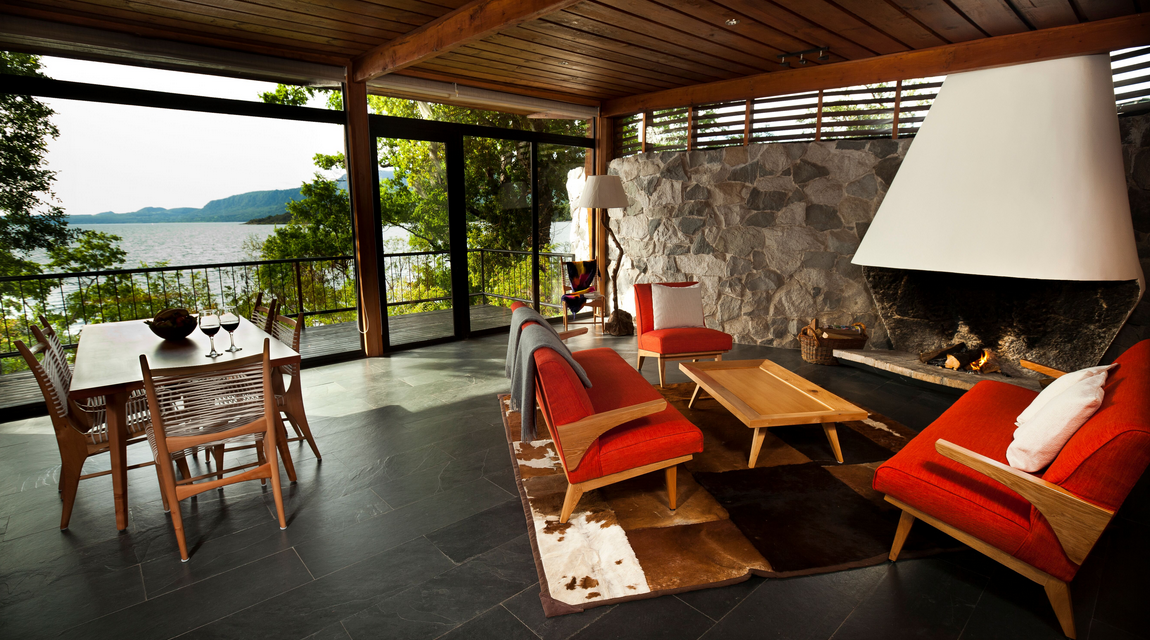 1º dia - SantiagoChegada a Santiago. Recepção no aeroporto e traslado privativo ao hotel. Capital do Chile, Santiago está localizada na zona central do país, rodeada pela majestosa cordilheira dos Andes. Sugerimos passeio privativo para conhecer a cidade e seus principais atrativos, como: o Clube Hípico - um dos hipódromos mais bonitos da América do Sul, a antiga Escola Militar, o Parque O’Higgins, os Cerros San Cristóbal e Santa Lucia - local de fundação da cidade há 500 anos, o Palácio Presidencial de La Moneda, a Corte Suprema, o antigo Prédio do Congresso, a Praça de Armas, o Museu de Arte, os bairros históricos e os shoppings do moderno bairro de Providencia e Las Condes. Hospedagem por 1 noite, com café da manhã.2º dia - Santiago - Temuco - Hotel Antumal, PucónEm horário a ser determinado, traslado privativo ao aeroporto para embarque com destino a Temuco. Chegada, recepção e traslado ao hotel, em Pucón - percurso de aproximadamente 1h20. Hospedagem por 4 noites, com todas as refeições.3º ao 5º dia - Hotel Antumal, PucónDias livres para desfrutar da estrutura e todas as atividades que o hotel oferece. 6º dia - Hotel Antumal, Pucón - TemucoCafé da manhã no hotel. Em horário a ser determinado, traslado privativo ao aeroporto de Temuco. Detalhes e valoresOpção 1Preço do roteiro terrestre, por pessoa, em EuroOpção 2Preço do roteiro terrestre, por pessoa, em EuroImportanteOs hotéis mencionados estão sujeitos à taxas locais. Critério internacional de horário é:
Check-in: 14h00 e 15h00	Check-out: 11h00 e 12h00Inclui 1 noite em Santiago4 nites em PucónCafé da manhã diárioTodas as refeições no Hotel Antumalal, incluindo bebidas - vinho, cerveja, sucos e bebidas alcóolicas, em horários pré-estabelecidos. Vinhos e drinques Premium disponíveis com custo adicional 2 passeios de meio dia ou 1 de dia inteiro durante os dias de hospedagem, oferecidas pelo hotel    Livre acesso ao Spa Antumaco, com piscina climatizada, jacuzzi e sauna com vista para o lago. Massagens e tratamentos com custo adicional. Livre acesso ao Parque Antumalal, com jardins, mirantes, trilhas e praiaTraslados privativos em Santiago - acompanhado por guia em idioma portuguêsTraslados aeoporto Temuco/Hotel Antumalal/TemucoNão inclui Passagem aéreaDespesas de caráter pessoal.Itens mencionados como sugestãoQualquer outro item não mencionado no documento  Documentação para brasileirosPassaporte brasileiro: validade mínima de 6 meses da data de embarque com 2 páginas em branco  Passaporte de outras nacionalidades, consulte.Visto: não é necessário visto para o ChileVacina: não é necessário
CidadeHotelCategoriaAcomodaçãoNoitesSantiago Ritz-CarltonLuxoDeluxe1PucónAntumalalPrimeiraDuplo4Validade15 dez a 14 mar 2015 mar a 14 dez 2015 mar a 14 dez 20Apto. DuploU$ 2.070U$ 2.365U$ 2.470CidadeHotelCategoriaAcomodaçãoNoitesSantiago Luciano KBoutiqueDeluxe1PucónAntumalalPrimeiraDuplo4Validade15 dez a 14 mar 2015 mar a 14 dez 2015 dez a 14 mar 21Apto. Duplo U$ 2.015U$ 2.310U$ 2.415